Historical Fictionor BiographyTimeline & MapAfter reading a book of history or historical fiction, make a timeline showing events of the story and draw a map showing the location(s) where the story took place.Each event on the timeline should have a brief description.  The descriptions can be written below the timeline.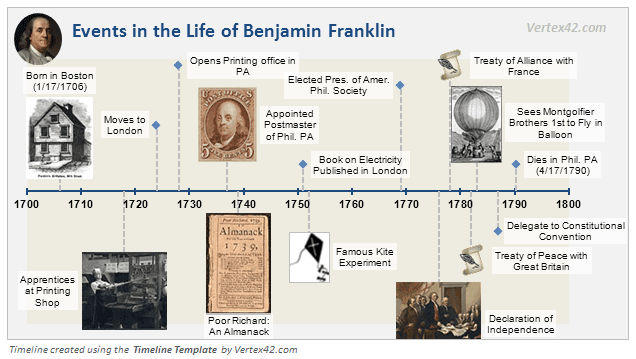 